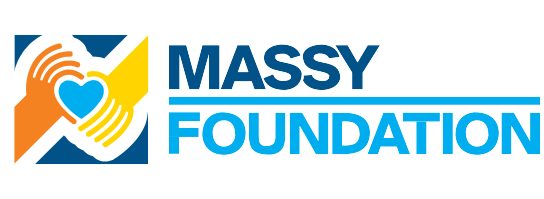 Grant Application FormMassy Foundation (Barbados) Inc.P.O. Box 1227C | Massy DomeWarrens | St Michael BB11000 | BarbadosT 246 417 5110E massyfoundation.bb@massygroup.comThe Massy Foundation seeks to manage its social investment in collaboration with credible partners who are well suited to execute projects in the speciﬁc areas which we support.Please read the following information before ﬁlling out this application.Each application must be accompanied by a detailed budget for the project in order for the project to be reviewed.All monetary values stated on this application form must be stated in Barbados dollars.Completion of an application does NOT guarantee funding assistance.Each project proposal mut be submitted on its own application form.Processing of this application could take 8-12 weeks.This application form is prepared as a WORD document so that responses can be typed directly into the spaces provided.The application form and accompanying documentations are valid for period of six months. Resubmission will be necessary if there are any delays on the part of the applicant.*For queries related to the completion of this form, please call: 417-5110 or email: massyfoundation.bb@massygroup.comSECTION 6: DECLARATION (SELECT BOXES AS APPROPRIATE)Completed Grant Application form, along with all supporting documentation, can be submitted to: Massy Foundation (Barbados) Inc.P.O. Box 1227C Massy DomeWarrens, St. Michael BB11000Attention: Advisory CommitteeOR/Email: massyfoundation.bb@massygroup.comNAME OF REQUESTING ORGANISATIONTYPE OF ORGANISATIONSUMMARY OF ORGANISATION (150 WORDS)SUMMARY OF ORGANISATION (150 WORDS)TYPE DETAILS HERE...TYPE DETAILS HERE...GOVERNANCE STRUCTURE:(SELECT BOX AS APPROPRIATE)     Board Of Directors   Management Team   Other (State)MAILING ADDRESS:DATE OF APPLICATION:(	) DAY	(	)  MONTH	(	) YEARPREPARED BY:POSITION HELD:CONTACT NUMBERS:LANDLINE: 	MOBILE:EMAIL ADDRESS:DISCLOSUREDISCLOSUREIs there any activity in which your organisation and/or your officers/trustees are involved that may be deemed to be in conﬂict with your stated mission?                                       YES      NOIf yes, please explain.Are any of your officers/trustees Politically Exposed Persons (PEPs)?          YES      NO*A Politically Exposed Person (PEP) is one who has been entrusted with prominent public functions, for example a head of state or of government, senior politicians, senior government, judicial or military officials, senior executives of state-owned corporations, important political party officials. This category also includes immediate family members, close personal and professional associates.Is there any activity in which your organisation and/or your officers/trustees are involved that may be deemed to be in conﬂict with your stated mission?                                       YES      NOIf yes, please explain.Are any of your officers/trustees Politically Exposed Persons (PEPs)?          YES      NO*A Politically Exposed Person (PEP) is one who has been entrusted with prominent public functions, for example a head of state or of government, senior politicians, senior government, judicial or military officials, senior executives of state-owned corporations, important political party officials. This category also includes immediate family members, close personal and professional associates.NAME OF PROJECT:FOCUS AREA: (CHECK APPROPRIATE BOX(ES): EDUCATION AND SKILLS DEVELOPMENT	       HEALTH AND THE ENVIRONMENTHUMANITARIAN AND DISASTER RELIEF                 ARTS AND CULTUREFOCUS AREA: (CHECK APPROPRIATE BOX(ES): EDUCATION AND SKILLS DEVELOPMENT	       HEALTH AND THE ENVIRONMENTHUMANITARIAN AND DISASTER RELIEF                 ARTS AND CULTUREFOCUS AREA: (CHECK APPROPRIATE BOX(ES): EDUCATION AND SKILLS DEVELOPMENT	       HEALTH AND THE ENVIRONMENTHUMANITARIAN AND DISASTER RELIEF                 ARTS AND CULTUREPROJECT TIMEFRAME:START DATE:	END DATE:START DATE:	END DATE:PROJECT STAGE (CHECK ONE):	TRIAL	 PILOT	NEW      ESTABLISHEDPROJECT STAGE (CHECK ONE):	TRIAL	 PILOT	NEW      ESTABLISHEDOVERVIEW OF THE PROJECT (150 WORDS):Provide a description of the projectWho will it beneﬁt?Demographic of beneficiaries – age, gender, education/income level, occupation, marital status, if applicable, etc.Total number of participants to be servedOVERVIEW OF THE PROJECT (150 WORDS):Provide a description of the projectWho will it beneﬁt?Demographic of beneficiaries – age, gender, education/income level, occupation, marital status, if applicable, etc.Total number of participants to be servedOVERVIEW OF THE PROJECT (150 WORDS):Provide a description of the projectWho will it beneﬁt?Demographic of beneficiaries – age, gender, education/income level, occupation, marital status, if applicable, etc.Total number of participants to be servedTYPE DETAILS HERE...Can the project be undertaken in phases with the functional capacity to meet the needs of its beneﬁciaries?       YES	 NO 	If yes, please identify the phase(s) and the associated cost(s).TYPE DETAILS HERE...Can the project be undertaken in phases with the functional capacity to meet the needs of its beneﬁciaries?       YES	 NO 	If yes, please identify the phase(s) and the associated cost(s).RATIONALE FOR THE PROJECT (200 WORDS):Why is this project important at this time?How will this project help the persons being targeted?Beyond the individual, how would it benefit the society?RATIONALE FOR THE PROJECT (200 WORDS):Why is this project important at this time?How will this project help the persons being targeted?Beyond the individual, how would it benefit the society?TYPE DETAILS HERE...TYPE DETAILS HERE...IMPACT GOALS:What are the main goals and how will these be measured to determine success?IMPACT GOALS:What are the main goals and how will these be measured to determine success?GOAL 1:TYPE DETAILS HERE…MEASUREMENT:TYPE DETAILS HERE…GOAL 2:TYPE DETAILS HERE…MEASUREMENT:TYPE DETAILS HERE…GOAL 3:TYPE DETAILS HERE…MEASUREMENT:TYPE DETAILS HERE…EXECUTION PLAN (150 WORDS):Explain the overall plan of how the project will be rolled out and managed, including all resources needed and available.TYPE DETAILS HERE...MANAGEMENT CAPABILITY (150 WORDS):Identify the skillset and expertise of the key personnel.TYPE DETAILS HERE...LIST ALL POSSIBLE PROMOTIONAL OPPORTUNITIES AVAILABLE TO THE MASSY FOUNDATION IF IT BECOMES ASSOCIATED WITH THIS PROJECT.TYPE DETAILS HERE...FUNDING REQUESTTOTAL PROJECT COST:	AMOUNT OF FUNDS REQUESTED:             BRIEFLY EXPLAIN HOW THE REQUESTED FUNDS WILL BE USED/SPENT:TYPE DETAILS HERE...IF ONLY PARTIAL FUNDING IS GIVEN, HOW WILL THE SHORTFALL BE MET?TYPE DETAILS HERE...OTHER SOURCES OF FUNDING (STATE AMOUNT), INCLUDING SELF -FUNDING:BRIEFLY EXPLAIN WHAT EFFORTS WERE MADE TO SECURE OTHER FUNDING AND THE OUTCOME:TYPE DETAILS HERE...OTHER SUPPORT (TECHNICAL OR IN-KIND, IF APPLICABLE):TYPE DETAILS HERE...   A detailed line budget must accompany this application for it to be processed  List of organisation’s senior officers (management team) and board of directors, including       proof of address and identification for each member   Evidence of organisation’s status – charity, not-for-profit, Government  Evidence of funding and/or commitment of funding from other sponsors  Financial statements of the organisation for the last two years, preferably audited   Copies of valid original quotations from service providers/suppliers  Proof of organisation’s addressIF ANY OF THE ABOVE IS UNCHECKED, GIVE REASON(S) HERE WHY THIS INFORMATION IS MISSING.TYPE DETAILS HERE...